Invitiamo docenti ed ATA a presentare liste cobas alle elezioni RSU della scuola. Contattateci telefonicamente o venite in sede, in via De Ferrariis 49e  a Bari il martedì dalle 18 alle 20.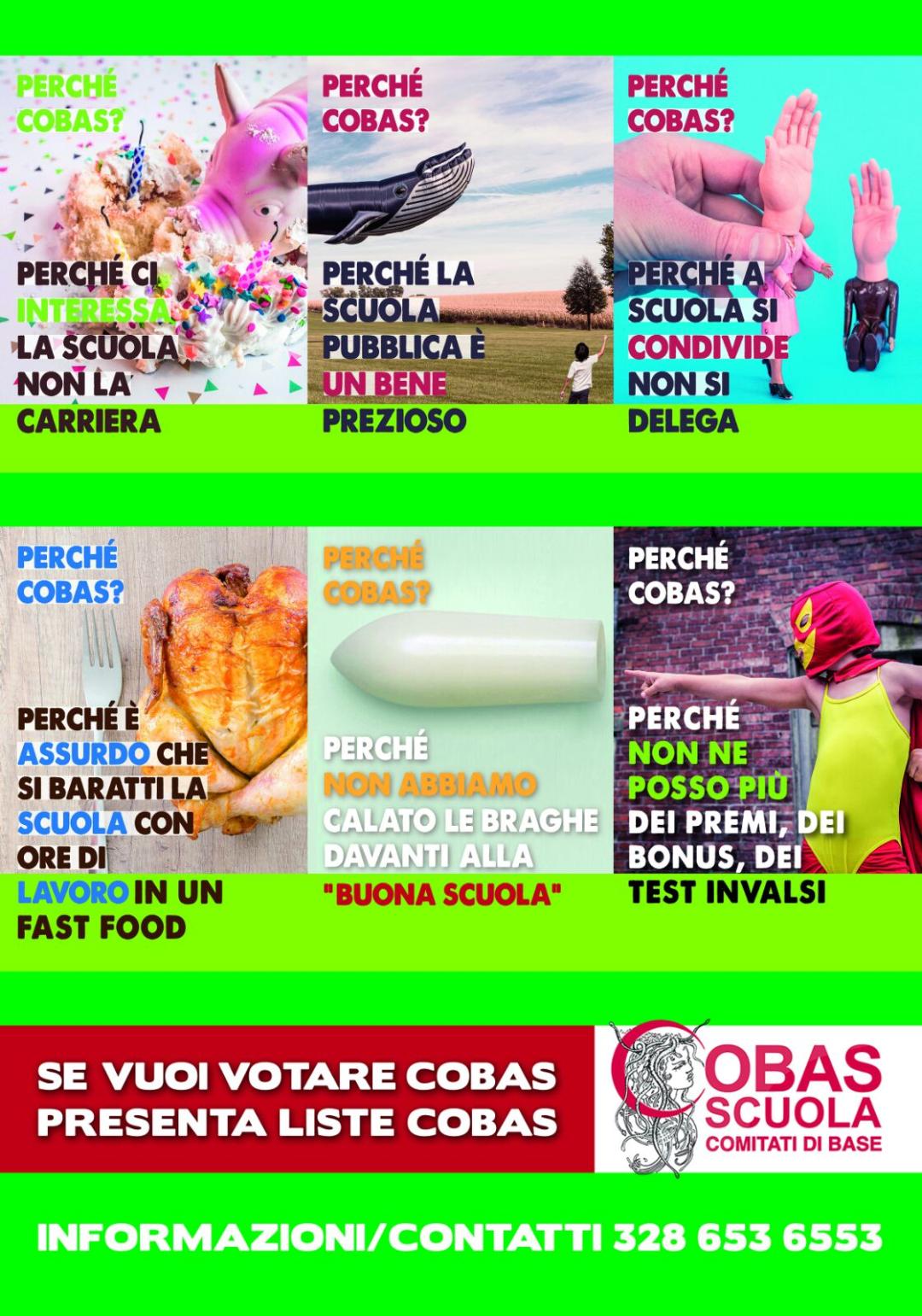 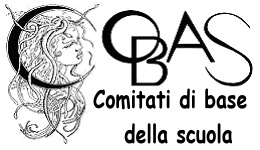 Sede Provinciale: via De Ferrariis 49e -BARI aperta il martedì dalle 18 alle 20 - www.cobas-scuola.orgcobas.scuola.bari@gmail.com  tel. 333 8319455- 